П О С Т А Н О В Л Е Н И Еот 18.06.2021   № 625г. МайкопО внесении изменения в состав комиссии по отбору некоммерческих организаций на право получения субсидии на финансовое обеспечение затрат в связи с оказанием услуг, связанных с организацией общественных работ по благоустройству территорий муниципального образования «Город Майкоп»В связи с кадровыми изменениями, п о с т а н о в л я ю:1. Внести в состав комиссии по отбору некоммерческих организаций на право получения субсидии на финансовое обеспечение затрат в связи с оказанием услуг, связанных с организацией общественных работ по благоустройству территорий муниципального образования «Город Майкоп», утвержденный постановлением Администрации муниципального образования «Город Майкоп» от 03.04.2019 № 435 (в редакции постановлений Администрации муниципального образования «Город Майкоп» от 24.06.2019 № 761, от 18.02.2020 № 209, 30.03.2021 № 315) следующее изменение: Строку: «Ибрагимова Н.А. – заместитель директора по финансам муниципального казенного учреждения «Благоустройство муниципального образования «Город Майкоп»».Заменить строкой:«Марфина Л.А. – заместитель директора по финансам муниципального казенного учреждения «Благоустройство муниципального образования «Город Майкоп».» 2. Опубликовать настоящее постановление в газете «Майкопские новости» и разместить на официальном сайте Администрации муниципального образования «Город Майкоп».3. Настоящее постановление вступает в силу со дня его официального опубликования.Исполняющий обязанностиГлавы муниципального образования «Город Майкоп»                                                                                С.В. Стельмах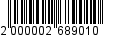 Администрация муниципального 
образования «Город Майкоп»Республики Адыгея 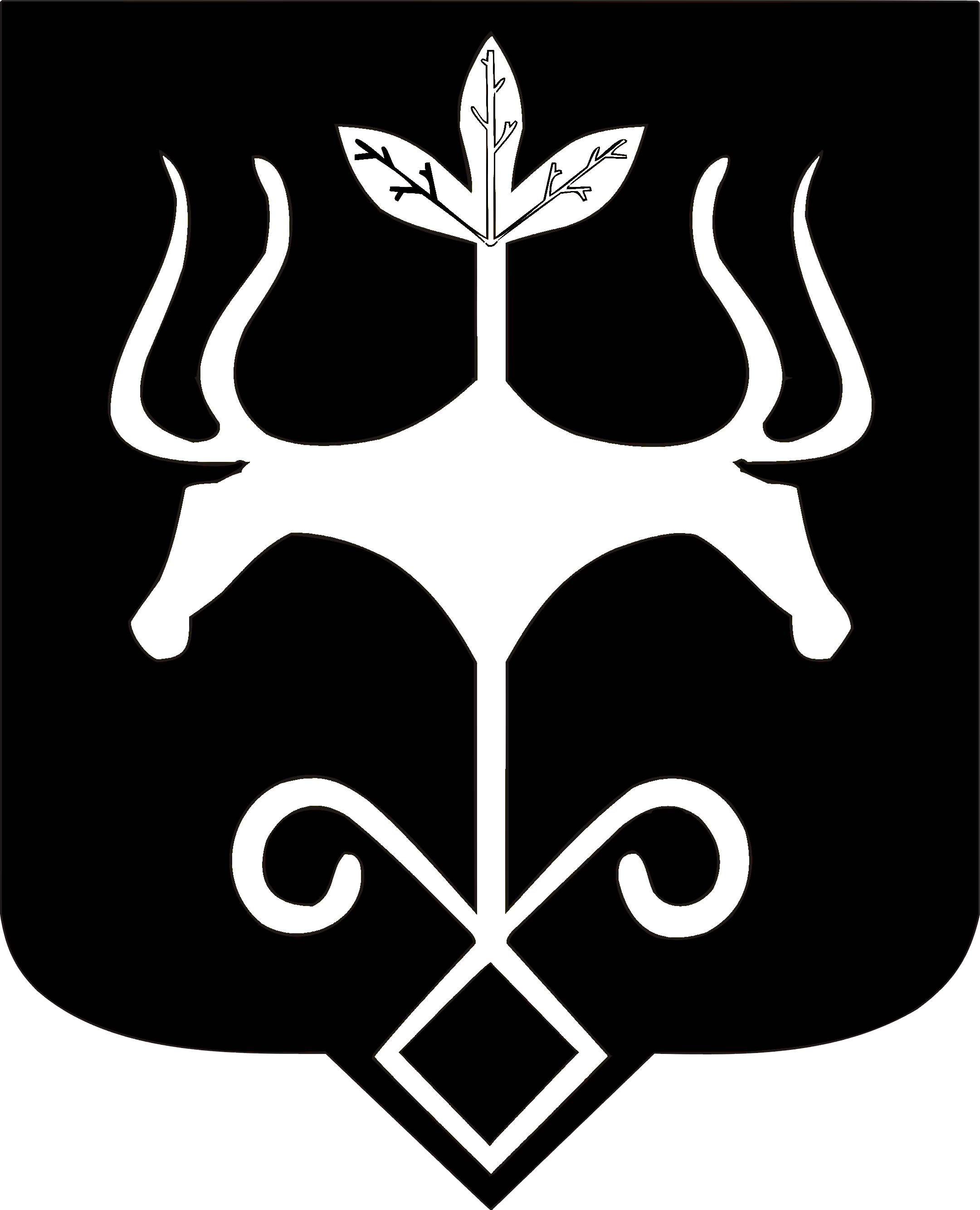 Адыгэ Республикэммуниципальнэ образованиеу 
«Къалэу Мыекъуапэ» и Администрацие